                                             Творчество родителей.Словно яркая раскраска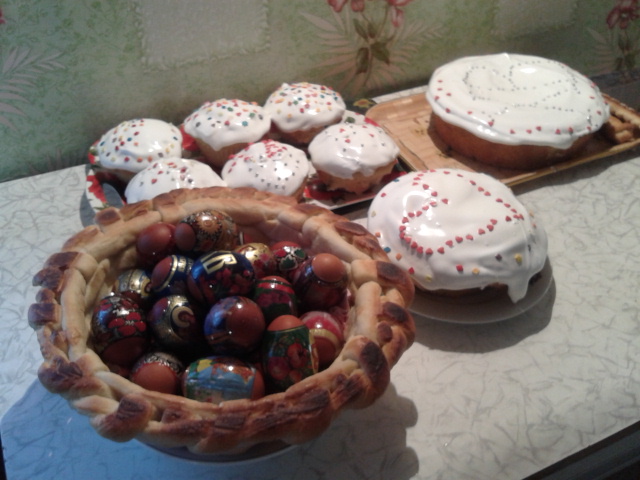 К нам домой, явилась пасха.
Принесла в своём лукошке,
Яйца, булочки, лепёшки…

     К празднику 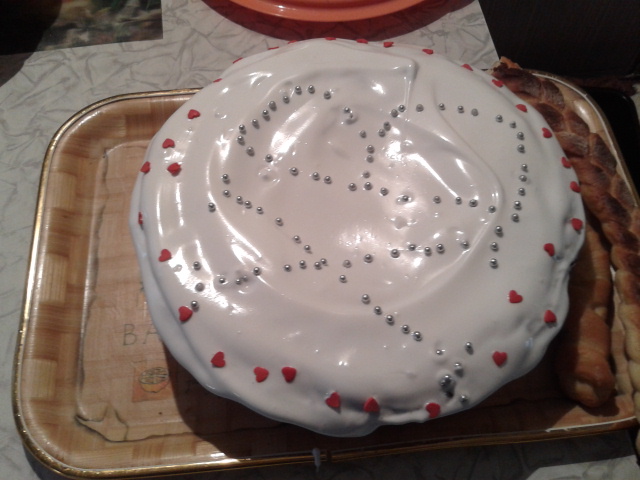 Христовой Пасхи,         
Дружно испекли в печи
Кексы, булки, куличи!
  Пасха – праздник самый светлый!
                                                                                                                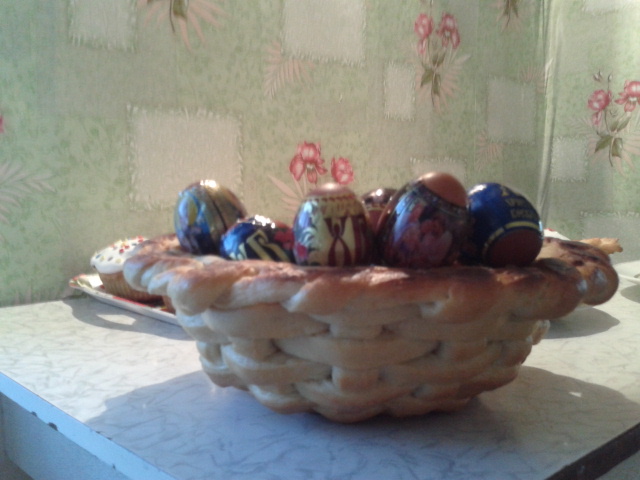      А   яйцо, известно мне, 
                                                                                                                                                            Символ жизни на земле!